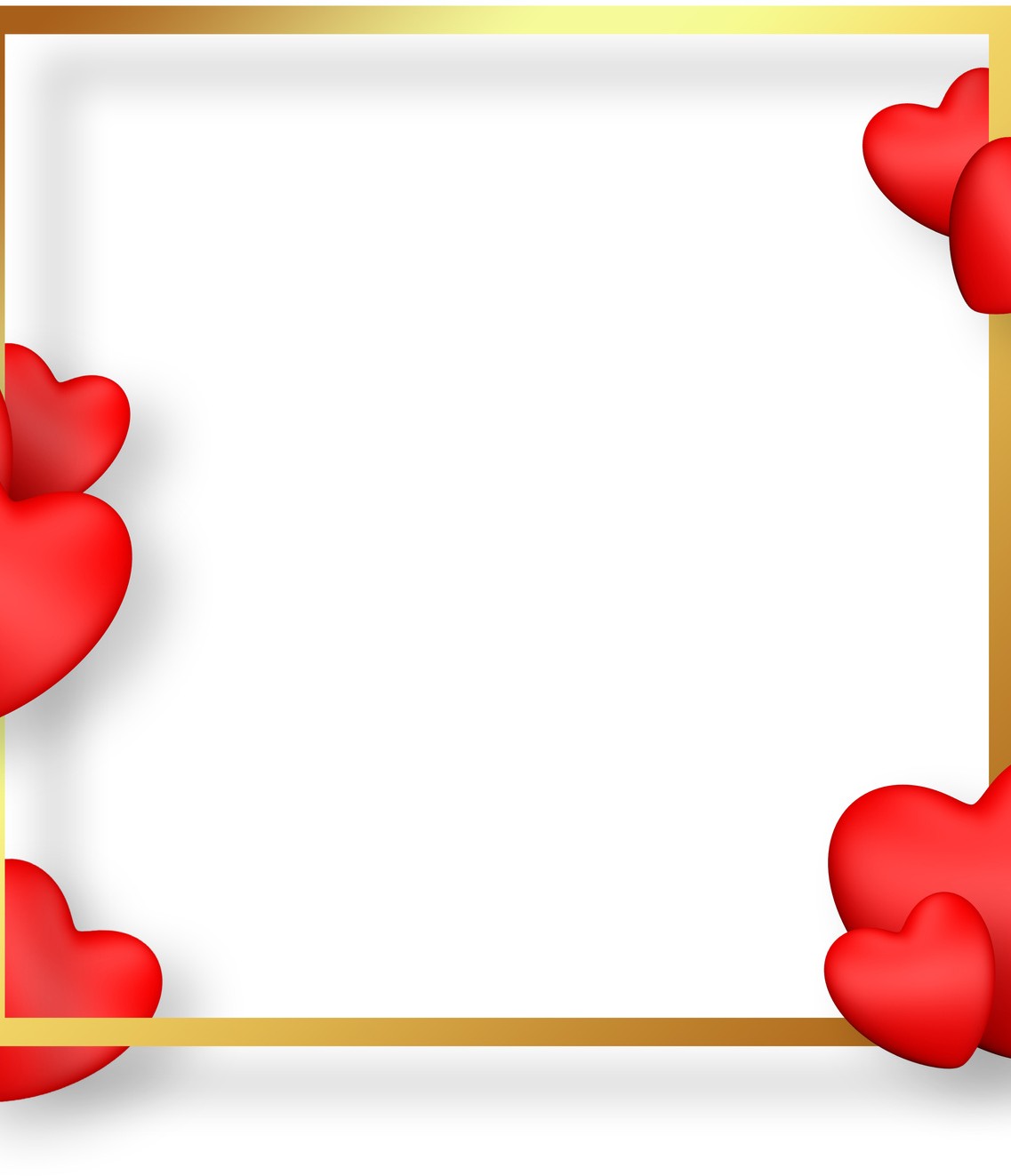 HolaFebreroMes del amor